Travaux de pose d’une passerelle métallique au PK 125+000 au niveau de l’autoroute Casablanca – EL Jadida : 16 avril 2020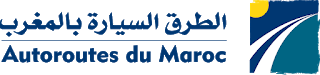 Communiqué de presseTravaux de pose d’une passerelle métallique au PK 125+000 au niveau de l’autoroute Casablanca – EL JadidaRabat, le 16 avril 2020 : La Société Nationale des Autoroutes du Maroc (ADM) informe les clients-usagers de l’autoroute Casablanca – EL Jadida que les travaux de pose d'une passerelle métallique au PK 125+000 (au niveau de l'aire de service, à environ 2 Km de l'échangeur BIR JDID) auront lieu le vendredi 17/04/2020 de 08h00 du matin  jusqu’à environ 15h00.Par conséquent, la circulation sera momentanément perturbée entre les deux échangeurs HAD SOUALEM et LBIR JDID au niveau de l'aire de service du PK 125+000,Ainsi, les clients-usagers empruntant l'autoroute entre HAD SOUALEM et LBIR JDID seront déviés vers la voirie de l’aire de service pour rejoindre ensuite l'autoroute.ADM a procédé à l’installation de panneaux de signalisation et des dispositifs de sécurité aux endroits appropriés pour faciliter la circulation des clients-usagers et s’excuse de la gêne occasionnée par ces travaux visant à renforcer davantage la sécurité autoroutière.Pour plus d’information, prière de :contacter le centre d’appel au n°5050,Consulter l’appli ADM Trafic pour s’enquérir de l’état du trafic en instantané,voir les liens en bas de page.À propos d’ADM :Le réseau autoroutier géré par ADM comprend 1 800 kilomètres d’autoroutes. Il est emprunté quotidiennement par plus de 400 000 véhicules et capte un quart de la circulation totale du pays.